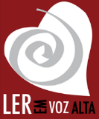 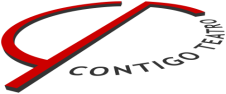 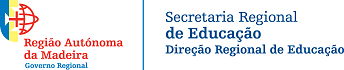 www.contigoteatro.comlercomamor.contigoteatro@gmail.com móvel: 965228407 / 969613459ASSUNTO: Programa do IV Encontro Literário de Leitura em Voz Alta Ler com Amor: O CORPO E A PALAVRASegue o Programa do IV Encontro Literário de Leitura em Voz Alta Ler com Amor: O CORPO E A PALAVRA, que decorrerá no Auditório do Arquivo Regional e Biblioteca Pública da Madeira (ABM) e noutros espaços, nos dias 15 e 16 de abril.Este Encontro integra-se no Projeto LER com AMOR, uma iniciativa da Associação, em parceria com a DRE. Alguns dos seus objetivos prendem-se com a valorização do ensino da literatura, o melhoramento de competências de leitura dos jovens e a promoção de diferentes abordagens ao texto literário na aula de Português. As inscrições estão abertas até ao dia 13 de abril, através do link https://docs.google.com/forms/d/1VYwmoKUH1b0p-zmv6_j0RErLkMDFVWX-1H3spLmrITc/viewform?c=0&w=1.Informamos que a ação está validada com 10 horas para efeitos de progressão na carreira docente para todos os grupos disciplinares, com preferência para os grupos 100, 110, 200, 220, 300, 320, 600, sendo a ordem de chegada da inscrição um fator de desempate no caso de se verificar um número excessivo de inscrições.A inscrição terá um custo de 10 euros. Se pretender o almoço do dia 15 de abril, na Biblioteca Pública Regional, com o valor de 11 euros, deverá assinalar essa opção na ficha de inscrição. O pagamento deverá ser feito mediante transferência bancária para: ENTIDADE: Companhia Contigo Teatro; IBAN: PT50 0010 0000 34094290001 72. O comprovativo de pagamento deverá ser enviado, com a identificação do participante, para lercomamor.contigoteatro@gmail.com. Após a receção do comprovativo do pagamento, os inscritos receberão um email a confirmar a sua inscrição.Mais informações em www.contigoteatro.com, através do email lercomamor.contigoteatro@gmail.com, ou ainda pelos números 969613459 e 965228407.Com os melhores cumprimentos,Funchal, 25 de março de 2016A Presidente da AssociaçãoMaria José Varela Costa